                   SEGUNDA-FEIRA 22 DE JUNHO DE 2020CAMPOS DE EXPERIÊNCIAS:Corpo,gestos e movimentos.Espaços,tempos,quantidades relações e transformações.Escuta,fala,pensamento e imaginação                                         FICHAS PAREAMENTO E                        ASSOCIAÇÃO DOS NÚMEROS ARCO-ÍRIS               O que é pareamento professora?  Associação  de duas coisas.                                           Ex: Números e quantidade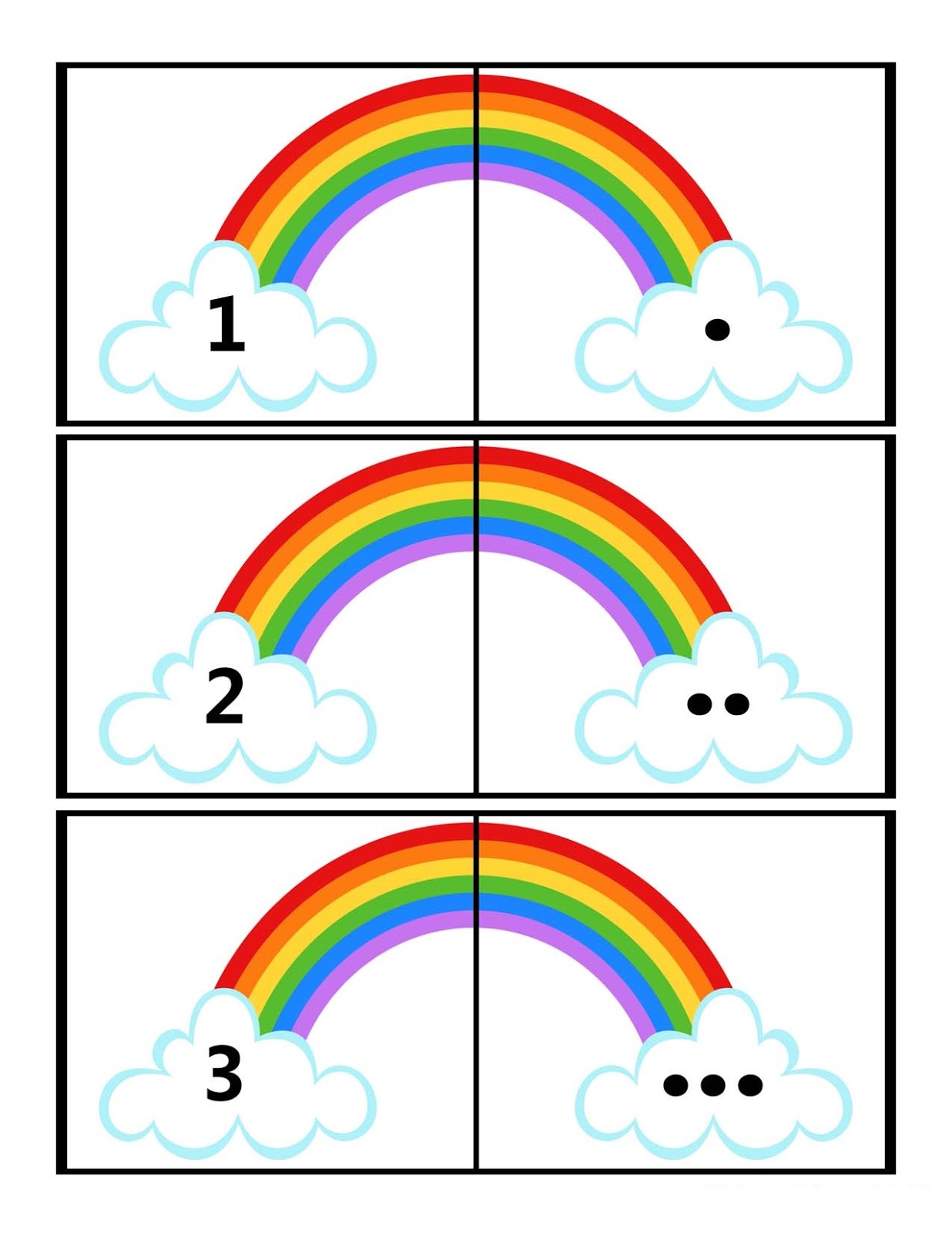 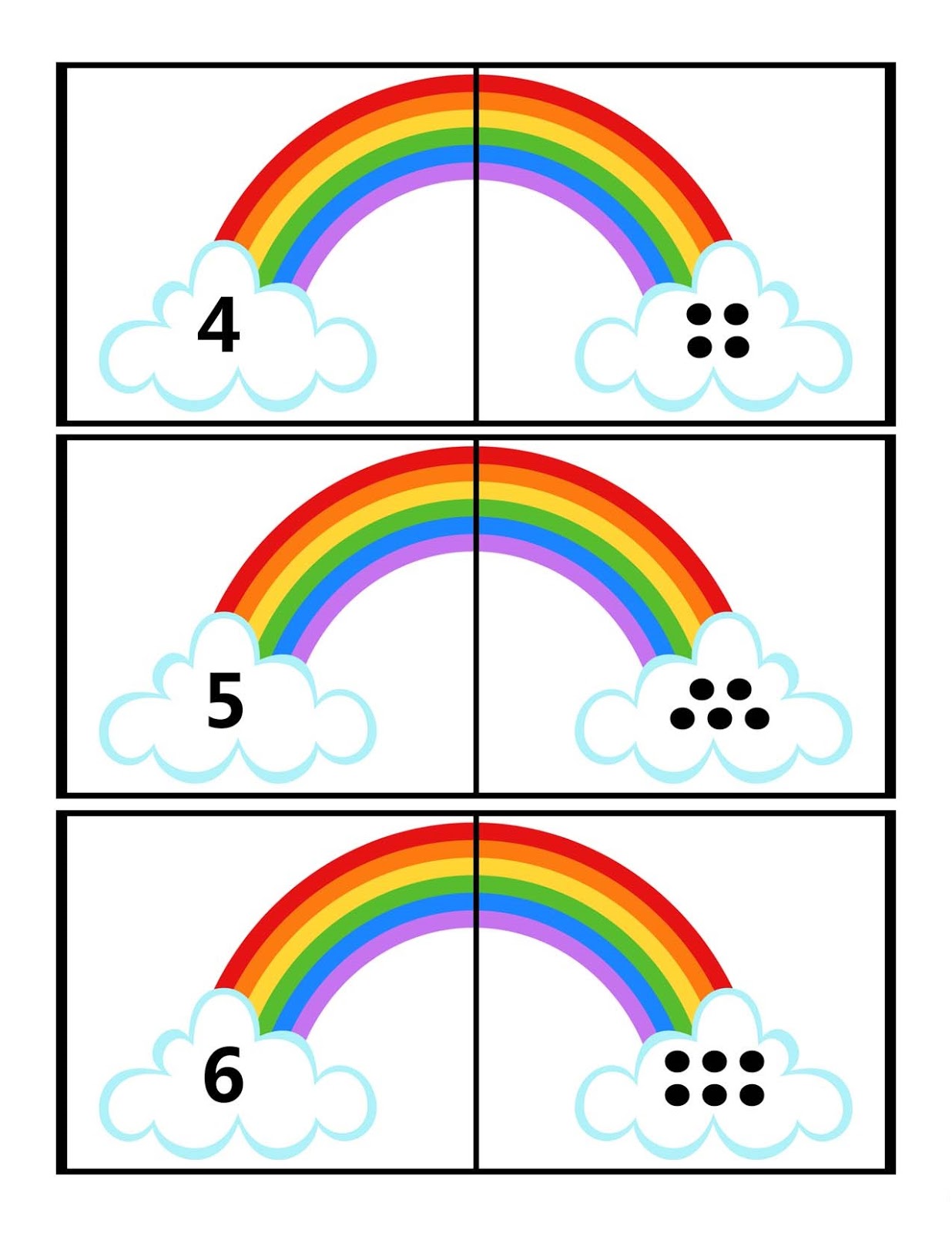   PINTAR AS CORES DO ARCO ÍRIS E COLOCAR A QUANTIDADE DE CORES CORRESPONDENTE.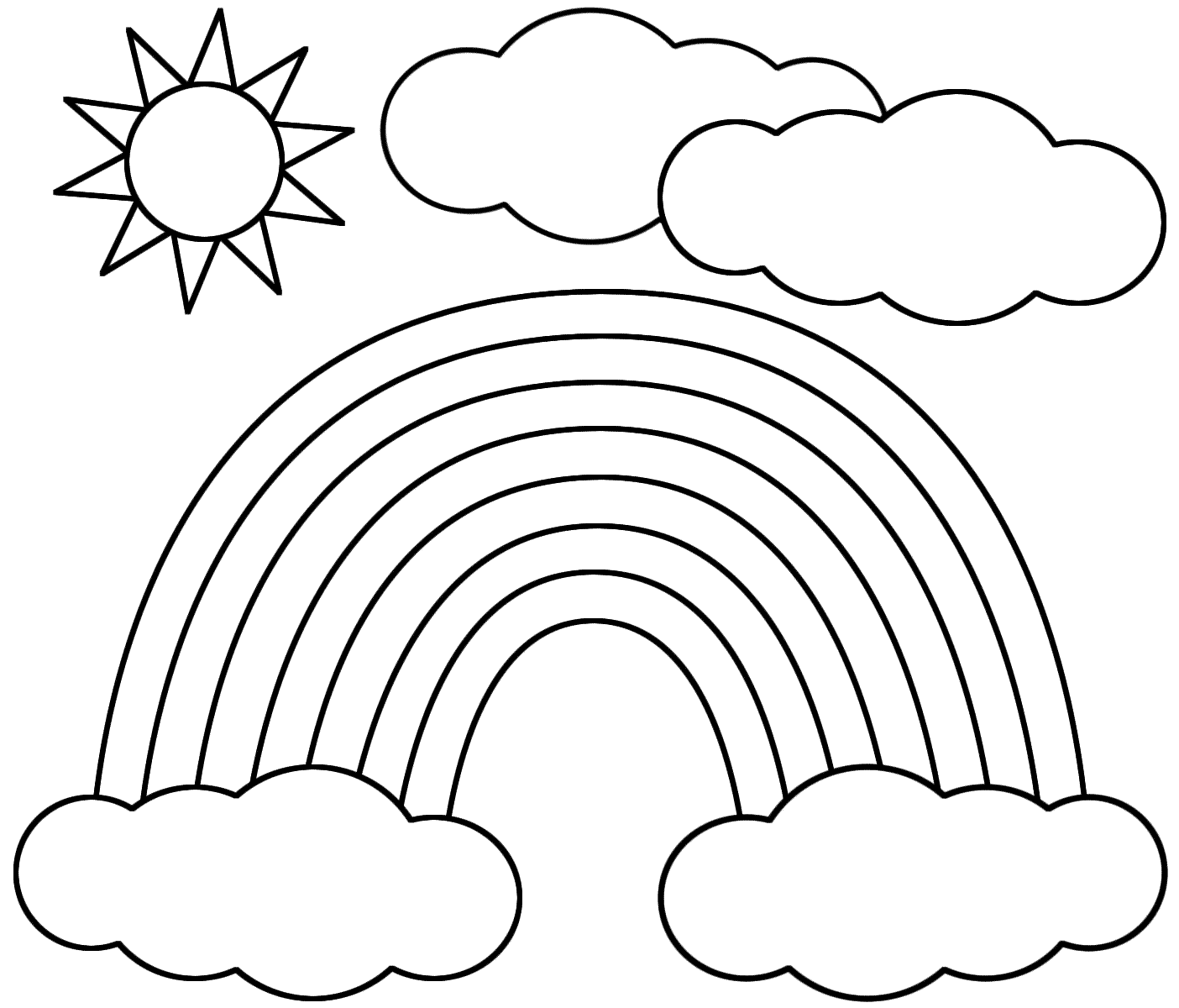 BOA AULATERÇA-FEIRA 23 DE JUNHO DE 2020CAMPOS DE EXPERIÊNCIAS*O EU, O OUTRO E O NÓS;*CORPO, GESTOS E MOVIMENTO.*TRAÇOS, SONS, CORES E FORMAS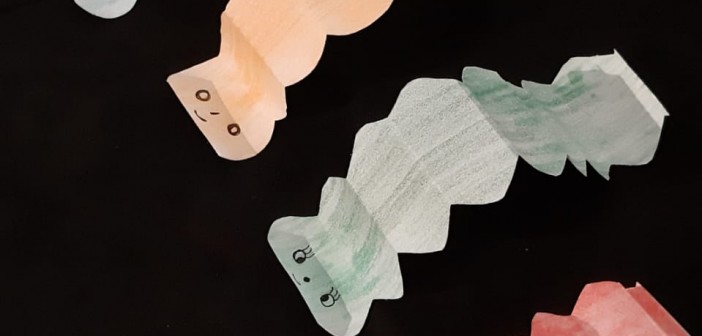 ALUNO (A):_________________________________INFANTIL:_________DATA:________________________________________________________A METAMORFOSE DA BORBOLETALIGUE AS FASES DA VIDA DA BORBOLETA AO NÚMERO CORRESPONDENTE NAS ASAS E DEPOIS A DEIXE BEM COLORIDA.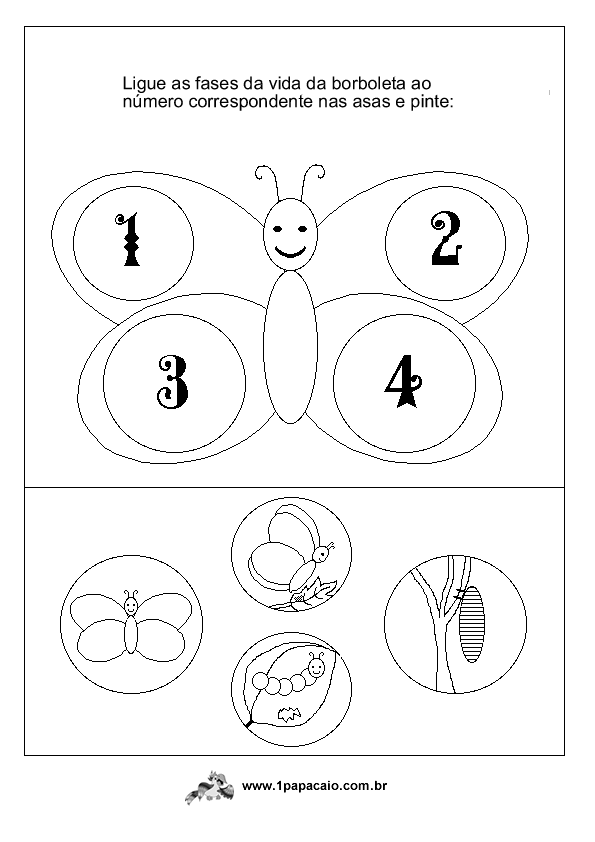 QUARTA-FEIRA 24 DE JUNHO DE 2020CAMPOS DE EXPERIÊNCIAS*ESCUTA, FALA, PENSAMENTO E IMAGINAÇÃO.*O EU, O OUTRO E O NÓS.*ESPAÇOS, TEMPOS, QUANTIDADES, RELAÇÕES E TRANSFORMAÇÕES.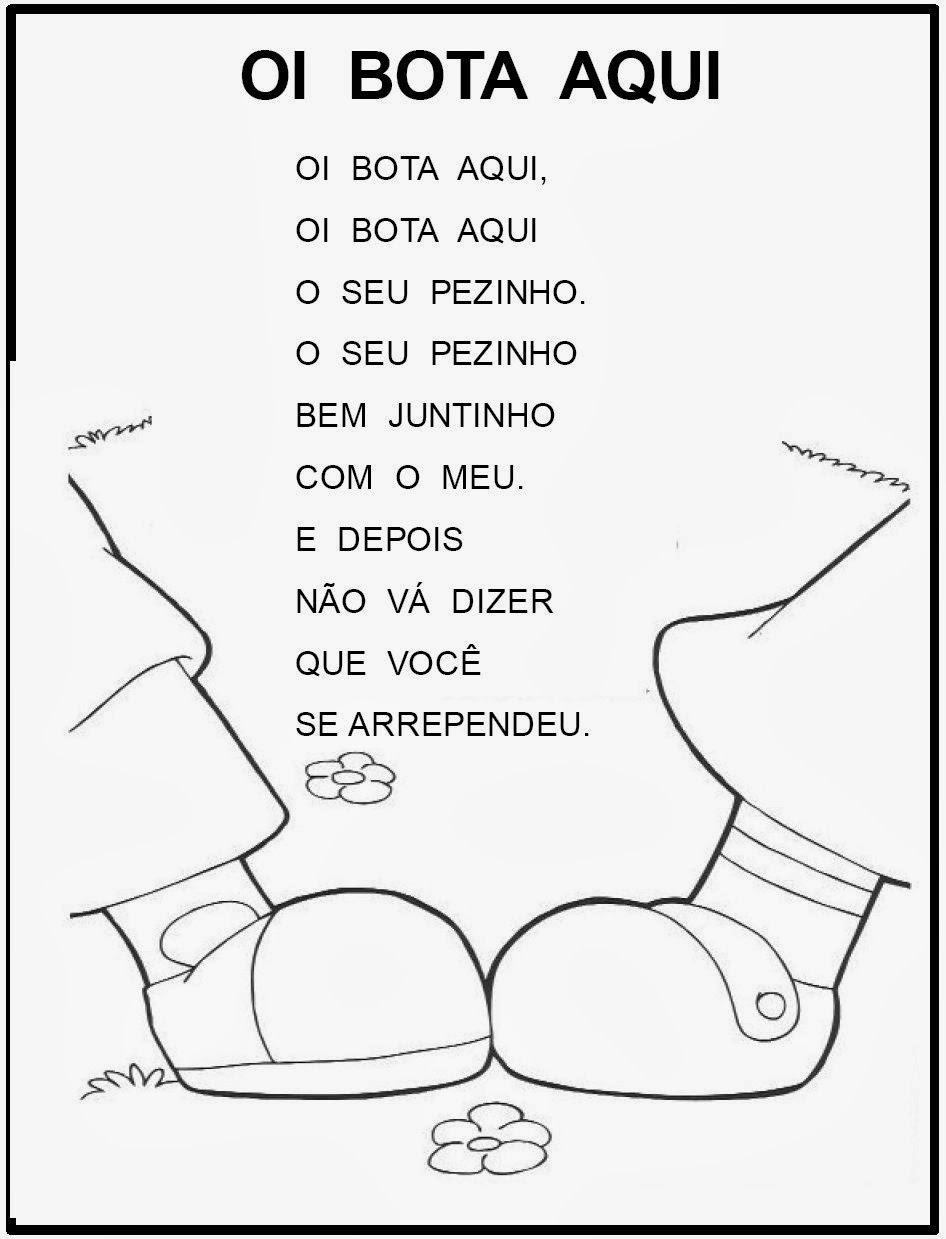 	                             ATIVIDADE DO DIA 25/06/2020              Traços, sons, cores e formas. Escuta, fala , pensamento e imaginação. Corpo ,gestos e movimentos.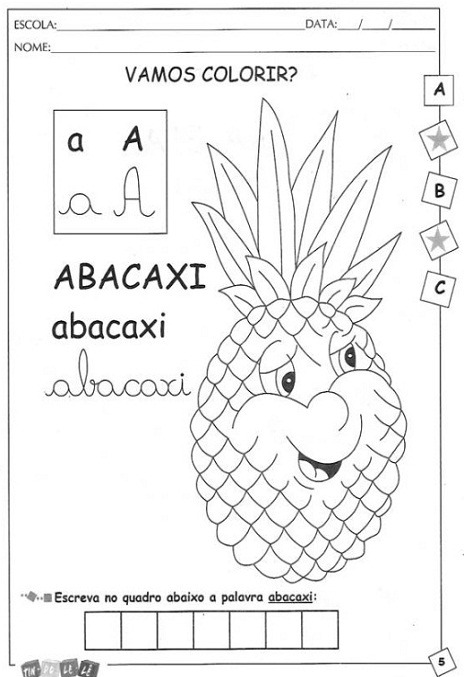 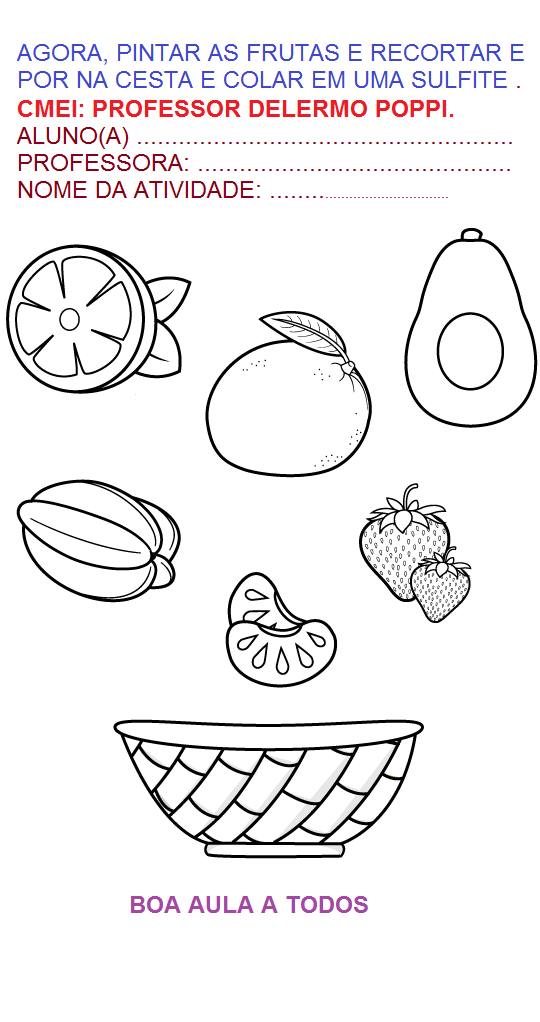            SEXTA-FEIRA 26 DE JUNHO DE 2020CAMPOS DE EXPERIÊNCIAESPAÇOS, TEMPOS, QUANTIDADES, RELAÇÕES E TRANSFORMAÇÕESO EU, O OUTRO E O NÓSTRAÇOS, SONS, CORES E FORMAS.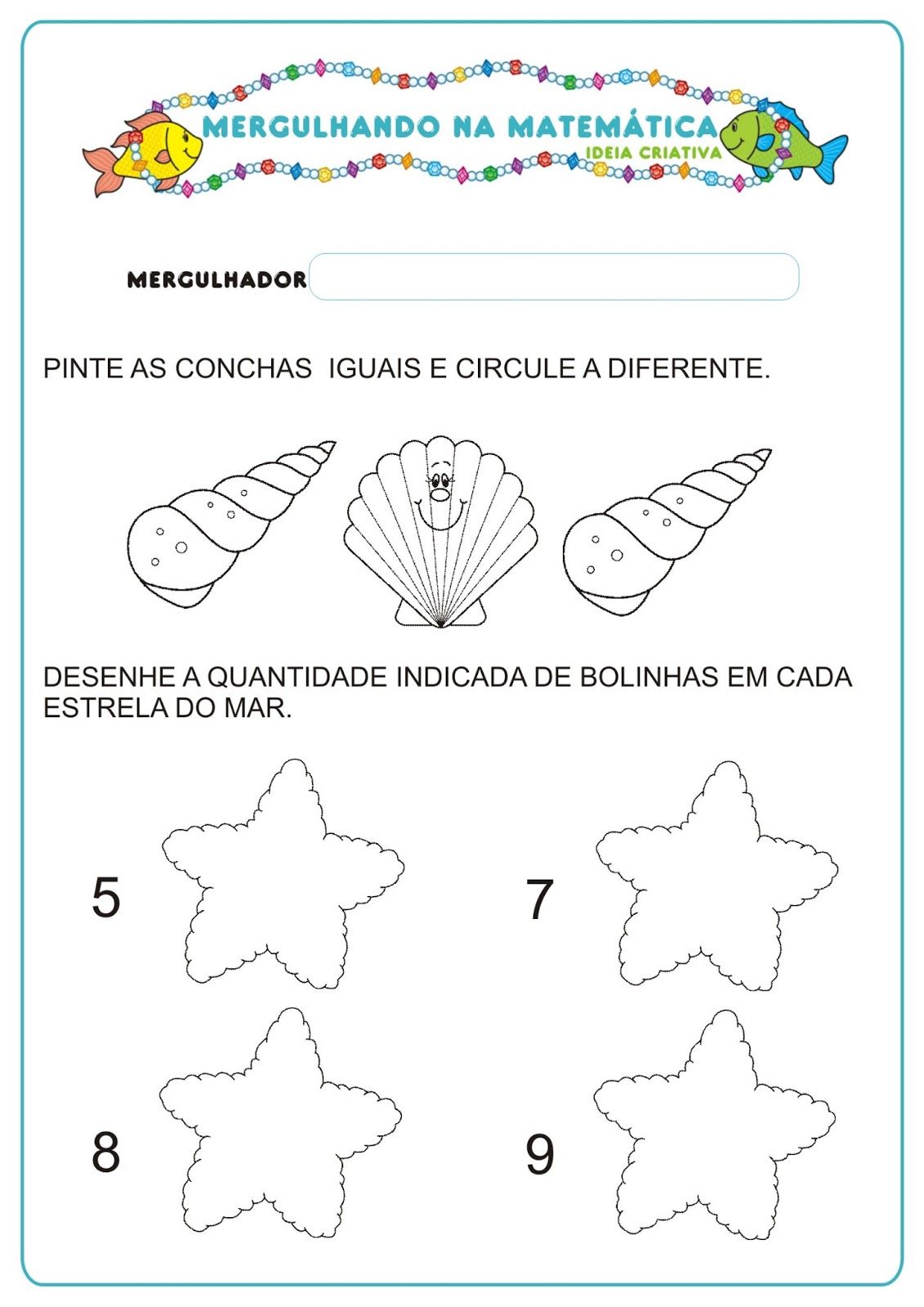 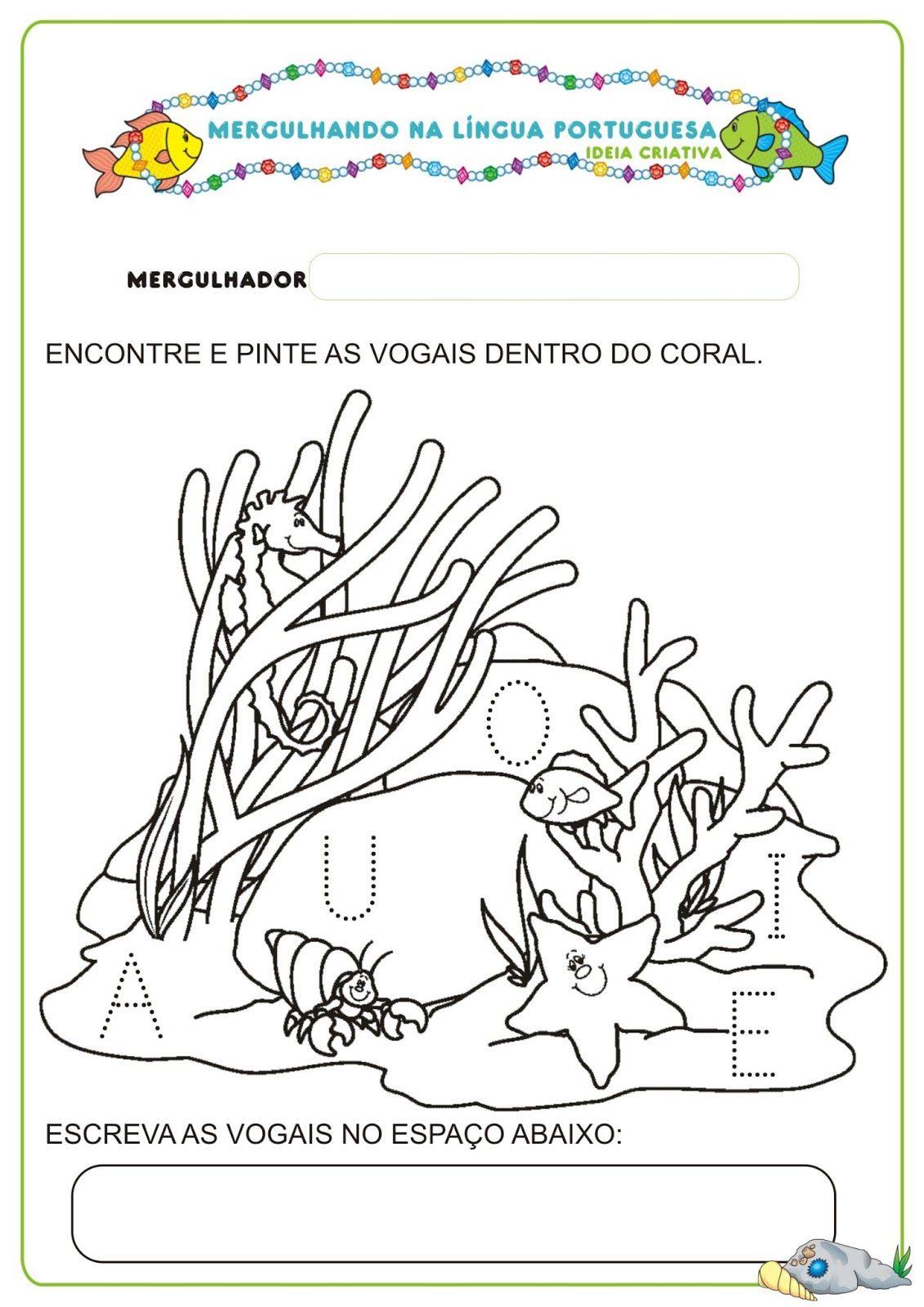 CMEI: PROFESSOR DELERMO POPPIPROFESSORA: MARIA CECÍLIA BATISTA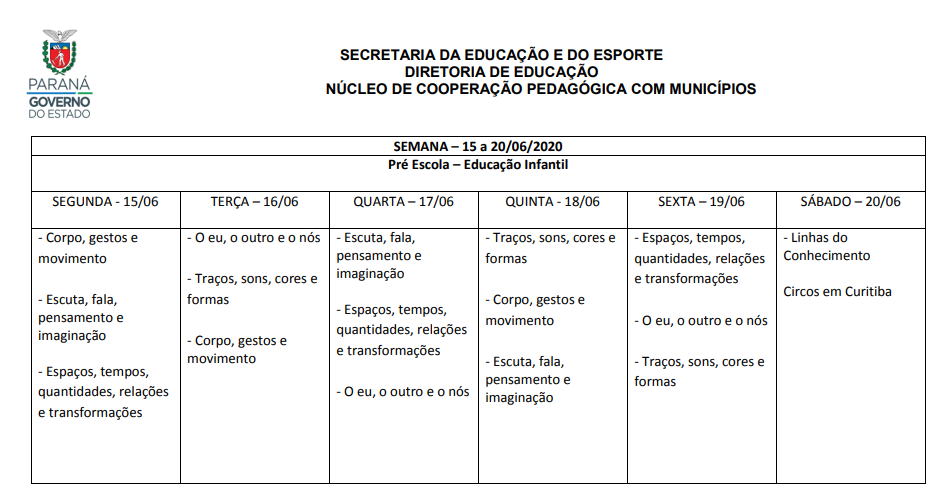 TURMA: INFANTIL 4PROFESSORA: MARIA CECÍLIA BATISTAO QUE VAMOS ESTUDAR?Identificação dos elementos das histórias;Imaginação;Representação de quantidades.PARA QUE VAMOS ESTUDAR ESSES CONTEÚDOS? Narrar histórias ouvidas utilizando somente a memória como recursos;Explorar movimentos corporais ao dançar e brincar;Perceber que os números fazem partes do cotidiano das pessoas.COMO VAMOS ESTUDAR OS CONTEÚDOS? Assistir o vídeo aula: TV MUNICÍPIOS 15/06/2020. Falaremos sobre o Arco Íris e assistiremos a história: “De onde vem o arco íris”  https://www.youtube.com/watch?v=tW819inM4hg  Agora que sabemos um pouco sobre o  Arco Íris, Vamos contar quantas cores tem o arco íris? E brincar com a ficha de: PAREAMENTO/NÚMEROS E QUANTIDADES NO QUEBRA CABEÇAS,FAZENDO A ASSOCIAÇÃO,vamos recortar e depois parear a quantidade correspondente. Logo em seguida, vamos  utilizar um prato de papelão cortado em forma de arco, ou usaremos nossa imaginação e criaremos um arco íris só nosso, onde dividiremos em partes cada cor e  poderemos sequenciar as cores e pintar com lápis coloridos ou tintas guache o nosso arco íris e depois colar em uma folha de sulfite ou caderno, Colocando o nome da atividade:   “Arco íris”. Data e nome do aluno e professora.E no final da atividade  podemos  dançar o musical de Lorena Queiróz: https://www.youtube.com/watch?v=R5RALHeCxaoCOMO VAMOS REGISTRAR O QUE APRENDEMOS?  A realização do pareamento no quebra- cabeça, sequenciar, pintar e montar e  depois colar as cores que compõe o arco íris no caderno ou folha de sulfite.TURMA: INFANTIL 4PROFESSORA: MARIA CECILIA BATISTAO QUE VAMOS ESTUDAR?*Confiança e imagem positiva de si.*Seu corpo, suas possibilidades motoras, sensoriais e expressivas.* Suportes, materiais instrumentos e técnicas das Artes visuais e seus usos.PARA QUE VAMOS ESTUDAR ESSES CONTEÚDOS? * Perseverar frente a desafios ou novas atividades.*Utilizar diferentes movimentos e materiais para o cuidado de si percebendo sensações corporais.*Criar desenhos, pinturas, colagens, modelagens a partir de seu próprio repertório e da utilização dos elementos da linguagem das Artes visuais: ponto, linha, cor, forma, espaço e textura.COMO VAMOS ESTUDAR OS CONTEÚDOS? *ASSISTIR A VÍDEO AULA MUNICÍPIOS 16/06/2020 PRÉ-ESCOLA (LINK): https://www.youtube.com/watch?v=L8H8bce-eis*ASSISTIR A MÚSICA DO COCORICÓ METAMORFOSE DA BORBOLETA (LINK): https://www.youtube.com/watch?v=R4vXAUUPuoc*Agora confeccione uma lagarta para brincar seguindo as orientações do Vídeo: https://www.youtube.com/watch?v=8XZIPbKNml0* Vamos brincar de corrida da lagarta, convide alguém para participar desta disputa com você e posicione as lagartas (sua e de seu adversário) uma ao lado da outra em cima de uma mesa ou no chão. Delimite onde será o ponto de chegada e com um canudo cada um, ao sinal da largada assopre devagar até a lagarta ir se movimentando e chegar até outro lado. Aquele que fizer a lagarta chegar primeiro é o vencedor. (EXEMPLO NO VÍDEO DA PROFESSORA).*Para finalizar faremos uma atividade impressa sobre a metamorfose da borboleta. LIGUE AS FASES DA VIDA DA BORBOLETA AO NÚMERO CORRESPONDENTE NAS ASAS E DEPOIS A DEIXE BEM COLORIDA. Lembrando do que assistiu na história/música do cocoricó faça esta atividade. NÃO SE ESQUEÇA DE COLOCAR DATA E O NOME. COLE NO CADERNO DE LINHAS GRANDE..COMO VAMOS REGISTRAR O QUE APRENDEMOS?  *Confeccionar uma lagarta.*Atividade impressa da metamorfose da borboleta.TURMA: INFANTIL 4PROFESSORA: MARIA CECILIA BATISTAO QUE VAMOS ESTUDAR?*DIFERENTES PESSOAS, ESPACOS, TEMPOS E CULTURAS.*SISTEMA ALFABÉTICO DE REPRESENTACAO DA ESCRITA E MECANISMO DA ESCRITA.*REPRESENTACÃO DE QUANTIDADES.PARA QUE VAMOS ESTUDAR ESSES CONTEÚDOS?*CONHECER DIFERENTES POVOS E SUAS CULTURAS POR MEIO DE PESQUISAS, FILMES, FOTOS ENTREVISTAS, RELATOS E OUTROS.*RECONHECER AS LETRAS DO ALFABETO EM DIVERSAS SITUACÕES DA ROTINA ESCOLAR.*UTILIZAR A CONTAGEM ORAL NAS DIFERENTES SITUACÕES DO COTIDIANO POR MEIO DE MANIPULACÃO DE OBJETOS E ATIVIDADES LÚDICAS COMO PARLENDAS, MÚSICAS, ADIVINHAS DESENVOLVENDO O RECONHECIMENTO DE QUANTIDADE.COMO VAMOS ESTUDAR OS CONTEÚDOS?*ASSISTIR A VÍDEO AULA MUNICÍPIOS 17/06/2020 PRÉ-ESCOLA (LINK): HTTPS://WWW.YOUTUBE.COM/WATCH?V=A43KFU7CZ4G*ASSISTIR A HISTÓRIA:  LAMPIÃO LÁ DO SERTÃO: CORDEL PARA AS CRIANCAS (LINK https://www.youtube.com/watch?v=ggvjDEpL0eQ&t=28s*COMECAR A ATIVIDADE COM UMA CONVERSA EM FAMILIA, FALANDO SOBRE AS DIFERENTES REGIÕES DO BRASIL, SOTAQUES, VESTIMENTAS, DANCAS  ETC. AGORA, NA FOLHA DE REGISTRO COM A MÚSICA: “OI BOTA AQUI”, A CRIANCA DEVERA PINTAR COM A COR AMARELA TODAS  AS VOGAIS( A, E, I, O, U) QUE APARECER NA LETRA DA MÚSICA, EM SEGUIDA, A CRIANCA DEVERÁ CONTAR QUANTAS VEZES APARECE A PALAVRA PEZINHO, NA LETRA DA MÚSICA, E PARA QUE A COMPRENSAO SEJA AINDA MELHOR, PECA PARA QUE ELA SEPARE A MESMA QUANTIDADE DE VEZES QUE APARECE A PALAVRA PEZINHO. ENCERRE ESTA ATIVIDADE DANCANDO A MUSICA: OI BOTA AQUI (LINKhttps://www.youtube.com/watch?v=0Jc7voZDV7g&list=TLPQMTcwNjIwMjAjeLvFNIbDwA&index=1
NÃO ESQUECER DE COLOCAR A DATA NA ATIVIDADE IMPRESSA.COMO VAMOS REGISTRAR O QUE APRENDEMOS?*ATIVIDADE IMPRESSA: MÚSICA: OI BOTA AQUI: PINTAR TODAS AS VOGAIS QUE APARECE NA LETRA DA MÚSICA, E DEPOIS CONTAR QUANTAS VEZES APARECE A PALAVRA: PEZINHO.TURMA: INFANTIL 4PROFESSORA: MARIA CECILIA BATISTA   O QUE VAMOS ESTUDAR? Cores primárias e secundárias;Usos e funções da escrita;Motricidade: Equilíbrio, destrezas e controle do corpo.PARA QUE VAMOS ESTUDAR ESSES CONTEÚDOS? Explorar formas variadas dos objetos para perceber as suas características;Registrar o nome e outros textos significativos realizando tentativas de escritas;Explorar movimentos corporais ao dançar e brincar.COMO VAMOS ESTUDAR OS CONTEÚDOS?Vamos iniciar   assistindo o link: Pré escola TV MUNICÍPIO do dia  18/06. Apresentar a historinha de Ana e as frutas. Após assistirem o vídeo e cantar com Ana sobre as frutas. O adulto perguntará sobre as frutas que aparecem na história e também sobre outras frutas que vemos no nosso dia a dia. Falar sobre  a importância de comerem frutas para manter a saúde do corpo. https://www.youtube.com/watch?v=laZ-iFM0NhkVamos estimular a criança a experimentar uma fruta diferente e outras frutas variadas com diferentes  texturas, cor e cheiro. Pergunte sobre as características de cada fruta apresentada: formato e cor. Peça a criança que compare as frutas que estão na mesa com as frutas da história de Ana. Deixem que elas apontem as frutas que aparecem na história e aquelas que não aparecem.  Pergunte se já experimentaram as frutas e se gostaram.  O adulto cortará as frutas já higienizadas e mostrará o interior de cada fruta e oferecerá as frutas para a criança. Deixe que a criança  coloquem a mão nas frutas para sentirem a textura e também os  sabores.Enquanto ouvem o musical da Xuxa:“Salada de frutas”.https://www.youtube.com/watch?v=6kdw4cHZgo8 Depois vamos descobrir qual a primeira letra do abacaxi e pintar e fazer a tentativa de escrita da fruta.Não se esquecer de por o nome da atividade: “Nossa fruta de cada dia” e a DATA de hoje.COMO VAMOS REGISTRAR O QUE A CRIANÇA APRENDEU?Pintura e realizar a tentativa de escrita da fruta “ABACAXI” .TURMA:   INFANTIL 4PROFESSORA: MARIA CECILIA BATISTA   O QUE VAMOS ESTUDAR? *Relação número/quantidade.*Representação gráfica como expressão de conhecimentos, experiências e sentimentos.*Percepção e memória auditiva.PARA QUE VAMOS ESTUDAR ESSES CONTEÚDOS? *Representar numericamente as quantidades indicadas em diferentes situações estabelecendo a relação entre o número.*Representar no desenho seus conhecimentos, sentimentos e apreensão da realidade.*Dar sequência a música quando ela for interrompida.COMO VAMOS ESTUDAR OS CONTEÚDOS?*Assistir a aula município Pré escola do dia 19/06. *A história de hoje será: Histórias de Animais Marinhos com Steve and Maggie (link do youtube): https://www.youtube.com/watch?v=t8RK7q3s7mk*Agora que você já conhece mais um pouco sobre os animais marinhos faça as atividades impressas.1ª Pinte as conchas iguais e circule a diferente; 2ªDesenhe a quantidade de bolinhas indicada em cada estrela do mar.3ªEncontre e pinte as vogais dentro do coral/Escreva as vogais no espaço abaixo. (COLOQUEM A DATA E COLEM NO CADERNO “DE LINHAS GRANDE”)*Agora no seu caderno de desenhos escreva a data de hoje e faça um desenho do animal marinho que você mais gosta, pinte  com tinta guache e escreva o nome dele. *Para finalizarmos a aula de hoje ouça a música de hoje: No Fundo do Mar | Canções de Animais | Pinkfong Canções para Crianças por várias vezes se divirta dançando e cantando. *Depois de escutá-la várias vezes o adulto vai soltar a música  e no meio da música o adulto pausa e a criança deverá continuar cantando. (Link do youtube):https://www.youtube.com/watch?v=Zne2GYXQEAUCOMO VAMOS REGISTRAR O QUE A CRIANÇA APRENDEU?*Pinte as conchas iguais e circule a diferente; *Desenhe a quantidade de bolinhas indicada em cada estrela do mar.*Encontre e pinte as vogais dentro do coral/Escreva as vogais no espaço abaixo*No seu caderno de desenhos escreva a data de hoje e faça um desenho do animal marinho que você mais gosta, pinte ele com tinta guache e escreva o nome dele. 